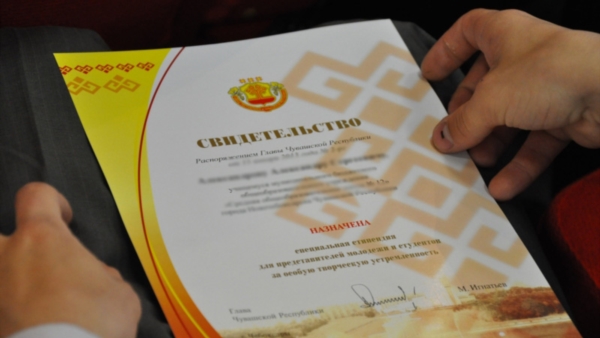 В соответствии с Указом Президента Чувашской Республики от 6 марта . № 51 «О мерах по усилению государственной поддержки молодых граждан в Чувашской Республике» назначена  специальная стипендия Главы Чувашской Республики в размере 1830 рублей ежемесячно для представителей молодежи и студентов за особую творческую устремленность на период с 1 января по 31 декабря 2022 г. следующим студентам Государственного автономного профессионального образовательного учреждения Чувашской Республики «Чебоксарский техникум строительства и городского хозяйства» Министерства образования и молодежной политики Чувашской Республики,достигшим значительных результатов в учебной, исследовательской, научной, творческой, производственной, управленческой, спортивной, общественной деятельности и бизнес-проектировании:   и преподавателю техникумаЕкатерине ЯковлевойС12-21Анжелике АгутовойС13-21Анастасии ВеселовойЗо11-21Ольге ГудковойЗо11-21Жанне Калининой Зо11-21Никите ТюринуПг11-21Егору ИштековуПг11-21Екатерине ЗайцевойС21-20Виктории ИпатьевойС21-20Павлу СеменовуС22-20Ивану Самкову Зо21-20Роману КозловуЗо21-20Николаю Тимофееву Зо21-20Арине Игнатьевой С31-19Алексею Матвееву С31-19Анне Столяровой С41-18Андрею Кушнареву С41-18Ивану Викторову Пг41-18Лукиной Наталии Витальевне